Bridging the Employment Gap SeriesRetailChart Aligning the Curriculum to the OALCFIntroductionThis Retail Curriculum was originally produced in 2008 as part of the Bridging the Employment Gap series of occupation-related manuals, and is aligned to the Essential Skills, as defined by Human Resources and Skills Development Canada (HRSDC).  With the implementation In Ontario of the Ontario Adult Literacy Curriculum Framework (OALCF), Simcoe/Muscoda Literacy Network has now aligned all the curriculum manuals to the competencies, task groups, and complexity levels of the OALCF.  While not all of the activities in this curriculum are tasks, in the truest definition, they have all been aligned for the benefit and convenience of practitioners and students who are using the curriculum.  The alignments were made using several assumptions and agreements:The curricula are used by a student-tutor pair or by a group of students with a practitioner (paid or volunteer).Competencies and task groups were selected based on the actual instructions to the practitioner as written for that activity.  Suggested or optional steps and additional activities have not been aligned.  If you include these optional steps or do the additional or suggested activities, additional competencies and/or changes to complexity levels may result.  In some cases, an instruction may be rather unclear.  For example, an instruction may say to  “use” one of the teaching aids or something from another resource; unless the instruction specifically states that the teaching aid would be given to or used with the student, we have assumed that it pertains to the practitioner only .If the instructions say to use an activity from another section of the curriculum or from another curriculum, then it will be aligned in that curriculum, and you will need to consult the alignment chart for that section or curriculum. Some of the activities are skill-building activities leading to a task or competency.  Therefore, in some cases, a competency or task group has been selected based on the task or competency being developed.In some activities, there is a fairly substantial amount of presentation and/or demonstration by the practitioner, and the student needs to use this information in associated activities afterwards.  In this case, competency A3 will be included in the chart for that activity.These curricula may be used with a tutor-student pair or in a group setting of several students and a practitioner.  Throughout the curricula there are many activities where the practitioner asks simple questions of the students.  Even though there may be more than one student present, the interchange needed to answer the questions is direct between the practitioner and the student answering.  In this case, competency B1.1 has been selected.If the activity instructions specify “Discuss” and it is clear that a more complex exchange of information and opinion is required, then B1.2 has been selected.   	  Please contact us if you have any comments or suggestions about this alignment chart.         Phone: 705-326-7227                              E-mail: simcoe.muskoka@literacynetwork.ca      Address:  575 West St. S., Unit 15, Orillia, ON  L3V 7N6      Website: www.nald.ca/smlnSimcoe/Muskoka Literacy Network is grateful for funding from the Ministry of Training, Colleges and Universities – Employment Ontario to complete this project.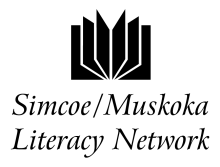 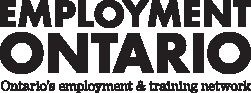 This Employment Ontario project was funded by the Ontario government.Retail - Safety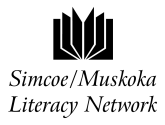 Retail - SafetyRetail - SafetyRetail - SafetyRetail - SafetyRetail - SafetyRetail - SafetyRetail - SafetyRetail - SafetyRetail - SafetyRetail - SafetyRetail - SafetyRetail - SafetyRetail - SafetyRetail - SafetyRetail - SafetyRetail - SafetyRetail - SafetyRetail - SafetyRetail - SafetyRetail - SafetyRetail - SafetyRetail - SafetyRetail - SafetyRetail - SafetyRetail - SafetyRetail - SafetyRetail - SafetyRetail - SafetyRetail - SafetyRetail - SafetyRetail - SafetyRetail - SafetyRetail - SafetyRetail - SafetyRetail - SafetyRetail - SafetyRetail - SafetyCompetencyFind and Use informationFind and Use informationFind and Use informationFind and Use informationFind and Use informationFind and Use informationFind and Use informationCommunicate Ideas & InformationCommunicate Ideas & InformationCommunicate Ideas & InformationCommunicate Ideas & InformationCommunicate Ideas & InformationCommunicate Ideas & InformationCommunicate Ideas & InformationCommunicate Ideas & InformationCommunicate Ideas & InformationCommunicate Ideas & InformationUnderstand & Use NumbersUnderstand & Use NumbersUnderstand & Use NumbersUnderstand & Use NumbersUnderstand & Use NumbersUnderstand & Use NumbersUnderstand & Use NumbersUnderstand & Use NumbersUnderstand & Use NumbersUnderstand & Use NumbersUnderstand & Use NumbersUnderstand & Use NumbersUse Digital TechnologyUse Digital TechnologyUse Digital TechnologyManage LearningManage LearningManage LearningEngage With OthersTask Group Read Continuous TextInterpret DocumentsExtract information from films, broadcasts and presentationsInteract with othersWrite continuous textComplete and create documentsExpress oneself creativityManage Money Manage TimeUse MeasuresManage DataUse Digital TechnologyUse Digital TechnologyUse Digital TechnologyManage LearningManage LearningManage LearningEngage With OthersTask Group #A1. 1A1,2A1.3A2.1A2.2A2.3A3B1.1B1.2B1.3B2.1B2.2B2.3B3.1B3.2B3.3B4C1.1C1.2C1.3C2.1C2.2C2.3C3.1C3.2C3.3C4.1C4.2C4.3D.1D.2D.3E.1E,.2E.3FActivity1.  Rights and responsibilitiesActivity2.  Everyone has a part to playActivity3.  The employer plays a partActivity4.  HazardsActivity5.  Learn how to protect yourselfActivity6.  Personal protective equipmentActivity7.  Safe operating proceduresActivity8.  Emergency proceduresActivity9.  Protecting yourselfActivity10.  Reporting injuriesActivity11.  Office safetyActivityDemo – Task 1ActivityDemo – Task 2ActivityWhat I Have Learned & Skills Practiced											Retail – Counting Money											Retail – Counting Money											Retail – Counting Money											Retail – Counting Money											Retail – Counting Money											Retail – Counting Money											Retail – Counting Money											Retail – Counting Money											Retail – Counting Money											Retail – Counting Money											Retail – Counting Money											Retail – Counting Money											Retail – Counting Money											Retail – Counting Money											Retail – Counting Money											Retail – Counting Money											Retail – Counting Money											Retail – Counting Money											Retail – Counting Money											Retail – Counting Money											Retail – Counting Money											Retail – Counting Money											Retail – Counting Money											Retail – Counting Money											Retail – Counting Money											Retail – Counting Money											Retail – Counting Money											Retail – Counting Money											Retail – Counting Money											Retail – Counting Money											Retail – Counting Money											Retail – Counting Money											Retail – Counting Money											Retail – Counting Money											Retail – Counting Money											Retail – Counting Money											Retail – Counting Money											Retail – Counting MoneyCompetencyFind and Use informationFind and Use informationFind and Use informationFind and Use informationFind and Use informationFind and Use informationFind and Use informationCommunicate Ideas & InformationCommunicate Ideas & InformationCommunicate Ideas & InformationCommunicate Ideas & InformationCommunicate Ideas & InformationCommunicate Ideas & InformationCommunicate Ideas & InformationCommunicate Ideas & InformationCommunicate Ideas & InformationCommunicate Ideas & InformationUnderstand & Use NumbersUnderstand & Use NumbersUnderstand & Use NumbersUnderstand & Use NumbersUnderstand & Use NumbersUnderstand & Use NumbersUnderstand & Use NumbersUnderstand & Use NumbersUnderstand & Use NumbersUnderstand & Use NumbersUnderstand & Use NumbersUnderstand & Use NumbersUse Digital TechnologyUse Digital TechnologyUse Digital TechnologyManage LearningManage LearningManage LearningEngage With OthersTask Group Read Continuous TextInterpret DocumentsExtract information from films, broadcasts and presentationsInteract with othersWrite continuous textComplete and create documentsExpress oneself creativityManage Money Manage TimeUse MeasuresManage DataUse Digital TechnologyUse Digital TechnologyUse Digital TechnologyManage LearningManage LearningManage LearningEngage With OthersTask Group #A1. 1A1,2A1.3A2.1A2.2A2.3A3B1.1B1.2B1.3B2.1B2.2B2.3B3.1B3.2B3.3B4C1.1C1.2C1.3C2.1C2.2C2.3C3.1C3.2C3.3C4.1C4.2C4.3D.1D.2D.3E.1E,.2E.3FActivityExperience CountsActivity1.  Discuss importance of money skillsActivity2.  Discuss experienceActivityDemo – Task 1ActivityDemo – Task 2ActivityDemo – Task 3ActivityDemo – Task 4ActivityWhat I Have Learned & Skills PracticedActivityDollar-ManiaActivity3.  Loonie identificationActivity4.  Value of $1Activity5.  Selecting looniesActivity6.  Writing dollar amountsActivity7. Counting/writing dollar amountsActivity8.  Toonie identificationActivity9.  Toonie recognitionActivity10.  Counting tooniesActivity11.  Counting loonies and tooniesActivity12.  Counting by 2’s and by 1’sActivity13. More counting loonies and tooniesActivity14.  Counting loonies and tooniesActivityDemo – Task 1ActivityDemo – Task 2ActivityDemo – Task 3ActivityWhat I Have Learned & Skills PracticedActivityGive Me Five!Activity15.  $5 identificationActivity16.  MenuActivity17. Counting $5’sActivity18.  Counting $5’s and looniesActivity19.  Counting $5’s, toonies and looniesActivity20.  More counting $5’s, toonies, looniesActivityDemo – Task 1ActivityDemo – Task 2ActivityDemo – Task 3ActivityWhat I Have Learned & Skills PracticedActivityThe Big BucksActivity21. Identify $10Activity22.  Substituting loonies, $5’s and $10’sActivity23.  Value of $10Activity24.  Counting $10’s Activity25.  Counting $5’s and $10’s Activity26.  Using $10’s and $5’s Activity27.  Counting by 5’s and 10’s Activity28.  Counting by 10’s, 2’s and 1’sActivity29.  Grouping, counting, adding (deposit slip)Activity30.  $20Activity31.  Ordering dollar bills and coinsActivity32.  Store Activity33.  Role playing customer/cashierActivity34.  Money gameActivityDemo – Task 1ActivityDemo – Task 2ActivityDemo – Task 3ActivityWhat I Have Learned & Skills PracticedActivityEvery Penny CountsActivity35.  Identifying cents/penniesActivity36.  Value of centActivity37.  Writing centsActivity38.  Comparing cents and dollarsActivity39.  Counting penniesActivity40.  writing $1.01Activity41.  Rolling penniesActivityDemo – Task 1ActivityDemo – Task 2ActivityWhat I Have Learned & Skills PracticedActivityQuartersActivity42.  Reason for other coinsActivity43.  QuarterActivity44.  Identify quarterActivity45.  Find the quartersActivity46. Counting by 25Activity47.  Counting quarters and penniesActivity48. Grouping quarters for dollarsActivity49.  Counting quarters to value incomplete dollarsActivity50.  Counting and rolling quartersActivityDemo – Task 1ActivityDemo – Task 2ActivityWhat I Have Learned & Skills PracticedActivityNickels And DimesActivity51.  Dimes and nickelsActivity52.  Dime: identify and valueActivity53.  Counting coinsActivity54.  Counting by 10’sActivity55.  Identify and value nickelActivity56.  Counting nickelsActivity57.  Quarter = 2 dimes 1 nickelActivity58.  Counting coins againActivity59.  Group and tallyActivity60.  Count it outActivity61.  Not enoughActivity62.  Rolling nickels and dimesActivityDemo – Task 1ActivityDemo – Task 2ActivityWhat I Have Learned & Skills PracticedActivityPutting It All TogetherActivity63.  Ordering coinsActivity64.  Matching gameActivity65.  More money gamesActivity66.  Counting moneyActivity67.  Cash boxActivity68.  Store: dollars and centsActivity69.  Making change: strategy 1Activity70.  Making change: strategy 2Activity71.  Combining billsActivity72.  Making change ActivityDemo – Task 1ActivityDemo – Task 2ActivityDemo – Task 3ActivityDemo – Task 4ActivityDemo – Task 5ActivityDemo – Task 6ActivityWhat I Have Learned & Skills Practiced											      Retail – Sorting By Size											      Retail – Sorting By Size											      Retail – Sorting By Size											      Retail – Sorting By Size											      Retail – Sorting By Size											      Retail – Sorting By Size											      Retail – Sorting By Size											      Retail – Sorting By Size											      Retail – Sorting By Size											      Retail – Sorting By Size											      Retail – Sorting By Size											      Retail – Sorting By Size											      Retail – Sorting By Size											      Retail – Sorting By Size											      Retail – Sorting By Size											      Retail – Sorting By Size											      Retail – Sorting By Size											      Retail – Sorting By Size											      Retail – Sorting By Size											      Retail – Sorting By Size											      Retail – Sorting By Size											      Retail – Sorting By Size											      Retail – Sorting By Size											      Retail – Sorting By Size											      Retail – Sorting By Size											      Retail – Sorting By Size											      Retail – Sorting By Size											      Retail – Sorting By Size											      Retail – Sorting By Size											      Retail – Sorting By Size											      Retail – Sorting By Size											      Retail – Sorting By Size											      Retail – Sorting By Size											      Retail – Sorting By Size											      Retail – Sorting By Size											      Retail – Sorting By Size											      Retail – Sorting By Size											      Retail – Sorting By SizeCompetencyFind and Use informationFind and Use informationFind and Use informationFind and Use informationFind and Use informationFind and Use informationFind and Use informationCommunicate Ideas & InformationCommunicate Ideas & InformationCommunicate Ideas & InformationCommunicate Ideas & InformationCommunicate Ideas & InformationCommunicate Ideas & InformationCommunicate Ideas & InformationCommunicate Ideas & InformationCommunicate Ideas & InformationCommunicate Ideas & InformationUnderstand & Use NumbersUnderstand & Use NumbersUnderstand & Use NumbersUnderstand & Use NumbersUnderstand & Use NumbersUnderstand & Use NumbersUnderstand & Use NumbersUnderstand & Use NumbersUnderstand & Use NumbersUnderstand & Use NumbersUnderstand & Use NumbersUnderstand & Use NumbersUse Digital TechnologyUse Digital TechnologyUse Digital TechnologyManage LearningManage LearningManage LearningEngage With OthersTask Group Read Continuous TextInterpret DocumentsExtract information from films, broadcasts and presentationsInteract with othersWrite continuous textComplete and create documentsExpress oneself creativityManage Money Manage TimeUse MeasuresManage DataUse Digital TechnologyUse Digital TechnologyUse Digital TechnologyManage LearningManage LearningManage LearningEngage With OthersTask Group #A1. 1A1,2A1.3A2.1A2.2A2.3A3B1.1B1.2B1.3B2.1B2.2B2.3B3.1B3.2B3.3B4C1.1C1.2C1.3C2.1C2.2C2.3C3.1C3.2C3.3C4.1C4.2C4.3D.1D.2D.3E.1E,.2E.3FActivity1.  SizeActivity2.  S, m, l, or numbersActivity3.  Small, medium, largeActivity4.  ExtraActivity5.  One sizeActivity6.  Sequence of sizesActivity7.Store practiceActivity8.  Sorting letters and numbers Activity9.  Sorting s, m, l, xlActivity10.  Odd/evenActivity11.  Odd or even?Activity12.  Common sizesActivity13.  Clothing size tagsActivity14.  Price ticketsActivity15.  English/FrenchActivity16.  What’s on a labelActivity17.  Make the matchActivity18.  Mismatch?Activity19.  How clothing is organizedActivity20.  Sorting clothing by style & colourActivity21.  Which way?Activity22.  Order the tagsActivity23.  Put the clothing in orderActivity24.  Folding and pillingActivity25.  Fill it upActivity26.  Pizza timeActivityDemo – Task 1ActivityDemo – Task 2ActivityDemo – Task 3ActivityDemo – Task 4ActivityWhat I Have Learned & Skills PracticedRetail – Matching UPC SymbolsRetail – Matching UPC SymbolsRetail – Matching UPC SymbolsRetail – Matching UPC SymbolsRetail – Matching UPC SymbolsRetail – Matching UPC SymbolsRetail – Matching UPC SymbolsRetail – Matching UPC SymbolsRetail – Matching UPC SymbolsRetail – Matching UPC SymbolsRetail – Matching UPC SymbolsRetail – Matching UPC SymbolsRetail – Matching UPC SymbolsRetail – Matching UPC SymbolsRetail – Matching UPC SymbolsRetail – Matching UPC SymbolsRetail – Matching UPC SymbolsRetail – Matching UPC SymbolsRetail – Matching UPC SymbolsRetail – Matching UPC SymbolsRetail – Matching UPC SymbolsRetail – Matching UPC SymbolsRetail – Matching UPC SymbolsRetail – Matching UPC SymbolsRetail – Matching UPC SymbolsRetail – Matching UPC SymbolsRetail – Matching UPC SymbolsRetail – Matching UPC SymbolsRetail – Matching UPC SymbolsRetail – Matching UPC SymbolsRetail – Matching UPC SymbolsRetail – Matching UPC SymbolsRetail – Matching UPC SymbolsRetail – Matching UPC SymbolsRetail – Matching UPC SymbolsRetail – Matching UPC SymbolsRetail – Matching UPC SymbolsRetail – Matching UPC SymbolsCompetencyFind and Use informationFind and Use informationFind and Use informationFind and Use informationFind and Use informationFind and Use informationFind and Use informationCommunicate Ideas & InformationCommunicate Ideas & InformationCommunicate Ideas & InformationCommunicate Ideas & InformationCommunicate Ideas & InformationCommunicate Ideas & InformationCommunicate Ideas & InformationCommunicate Ideas & InformationCommunicate Ideas & InformationCommunicate Ideas & InformationUnderstand & Use NumbersUnderstand & Use NumbersUnderstand & Use NumbersUnderstand & Use NumbersUnderstand & Use NumbersUnderstand & Use NumbersUnderstand & Use NumbersUnderstand & Use NumbersUnderstand & Use NumbersUnderstand & Use NumbersUnderstand & Use NumbersUnderstand & Use NumbersUse Digital TechnologyUse Digital TechnologyUse Digital TechnologyManage LearningManage LearningManage LearningEngage With OthersTask Group Read Continuous TextInterpret DocumentsExtract information from films, broadcasts and presentationsInteract with othersWrite continuous textComplete and create documentsExpress oneself creativityManage Money Manage TimeUse MeasuresManage DataUse Digital TechnologyUse Digital TechnologyUse Digital TechnologyManage LearningManage LearningManage LearningEngage With OthersTask Group #A1. 1A1,2A1.3A2.1A2.2A2.3A3B1.1B1.2B1.3B2.1B2.2B2.3B3.1B3.2B3.3B4C1.1C1.2C1.3C2.1C2.2C2.3C3.1C3.2C3.3C4.1C4.2C4.3D.1D.2D.3E.1E,.2E.3FActivity1.  UPC numbersActivity2. Examine codeActivity3.  Locate UPC numbersActivity4.  Compare codesActivity5.  Remembering and copyingActivity6.  Copy UPC numbersActivity7.  Comparing the codesActivity8.  Find that code!Activity9.  Copy and matchActivity10.  Find the product Activity11.  Field tripActivityDemo – Task 1ActivityWhat I Have Learned & Skills Practiced                                                                                                         Retail – Stocking Shelves                                                                                                          Retail – Stocking Shelves                                                                                                          Retail – Stocking Shelves                                                                                                          Retail – Stocking Shelves                                                                                                          Retail – Stocking Shelves                                                                                                          Retail – Stocking Shelves                                                                                                          Retail – Stocking Shelves                                                                                                          Retail – Stocking Shelves                                                                                                          Retail – Stocking Shelves                                                                                                          Retail – Stocking Shelves                                                                                                          Retail – Stocking Shelves                                                                                                          Retail – Stocking Shelves                                                                                                          Retail – Stocking Shelves                                                                                                          Retail – Stocking Shelves                                                                                                          Retail – Stocking Shelves                                                                                                          Retail – Stocking Shelves                                                                                                          Retail – Stocking Shelves                                                                                                          Retail – Stocking Shelves                                                                                                          Retail – Stocking Shelves                                                                                                          Retail – Stocking Shelves                                                                                                          Retail – Stocking Shelves                                                                                                          Retail – Stocking Shelves                                                                                                          Retail – Stocking Shelves                                                                                                          Retail – Stocking Shelves                                                                                                          Retail – Stocking Shelves                                                                                                          Retail – Stocking Shelves                                                                                                          Retail – Stocking Shelves                                                                                                          Retail – Stocking Shelves                                                                                                          Retail – Stocking Shelves                                                                                                          Retail – Stocking Shelves                                                                                                          Retail – Stocking Shelves                                                                                                          Retail – Stocking Shelves                                                                                                          Retail – Stocking Shelves                                                                                                          Retail – Stocking Shelves                                                                                                          Retail – Stocking Shelves                                                                                                          Retail – Stocking Shelves                                                                                                          Retail – Stocking Shelves                                                                                                          Retail – Stocking Shelves CompetencyFind and Use informationFind and Use informationFind and Use informationFind and Use informationFind and Use informationFind and Use informationFind and Use informationCommunicate Ideas & InformationCommunicate Ideas & InformationCommunicate Ideas & InformationCommunicate Ideas & InformationCommunicate Ideas & InformationCommunicate Ideas & InformationCommunicate Ideas & InformationCommunicate Ideas & InformationCommunicate Ideas & InformationCommunicate Ideas & InformationUnderstand & Use NumbersUnderstand & Use NumbersUnderstand & Use NumbersUnderstand & Use NumbersUnderstand & Use NumbersUnderstand & Use NumbersUnderstand & Use NumbersUnderstand & Use NumbersUnderstand & Use NumbersUnderstand & Use NumbersUnderstand & Use NumbersUnderstand & Use NumbersUse Digital TechnologyUse Digital TechnologyUse Digital TechnologyManage LearningManage LearningManage LearningEngage With OthersTask Group Read Continuous TextInterpret DocumentsExtract information from films, broadcasts and presentationsInteract with othersWrite continuous textComplete and create documentsExpress oneself creativityManage Money Manage TimeUse MeasuresManage DataUse Digital TechnologyUse Digital TechnologyUse Digital TechnologyManage LearningManage LearningManage LearningEngage With OthersTask Group #A1. 1A1,2A1.3A2.1A2.2A2.3A3B1.1B1.2B1.3B2.1B2.2B2.3B3.1B3.2B3.3B4C1.1C1.2C1.3C2.1C2.2C2.3C3.1C3.2C3.3C4.1C4.2C4.3D.1D.2D.3E.1E,.2E.3FActivity1.  Discuss shopping experienceActivity2.  Fronting, facing and finessingActivity3.  Shelf labelsActivity4.  Product differencesActivity5.  How to face shelvesActivity6.  English/FrenchActivity7.  Position the shelf labelActivity8.  How to fix itActivity9.  Field tripActivityDemo – Task 1ActivityWhat I Have Learned & Skills Practiced